OZAUKEE COUNTY BAR ASSOCIATION2020 ANNUAL DUES STATEMENTAnnual Dues are $100.00 per attorneyIf providing information for the office listed above, please list individual attorney names and emails below:Please complete this form and remit with payment to the Ozaukee County Bar Association within thirty (30) days payable to:Please complete this form and remit with payment to the Ozaukee County Bar Association within thirty (30) days payable to:Please complete this form and remit with payment to the Ozaukee County Bar Association within thirty (30) days payable to:Ozaukee County Bar AssociationOzaukee County Bar Association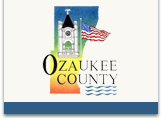 c/o Atty. Christy A. BrooksVon Briesen & Roper, s.c.c/o Atty. Christy A. BrooksVon Briesen & Roper, s.c.411 E. Wisconsin Avenue, Suite 1000411 E. Wisconsin Avenue, Suite 1000Milwaukee, WI 53202Milwaukee, WI 53202Name:Address:Phone Number:(          )(          )Fax Number:	(          )(          )Office Website:1.2.3.4.5.6.7.8.Total payment enclosed:Total payment enclosed:Total payment enclosed:$